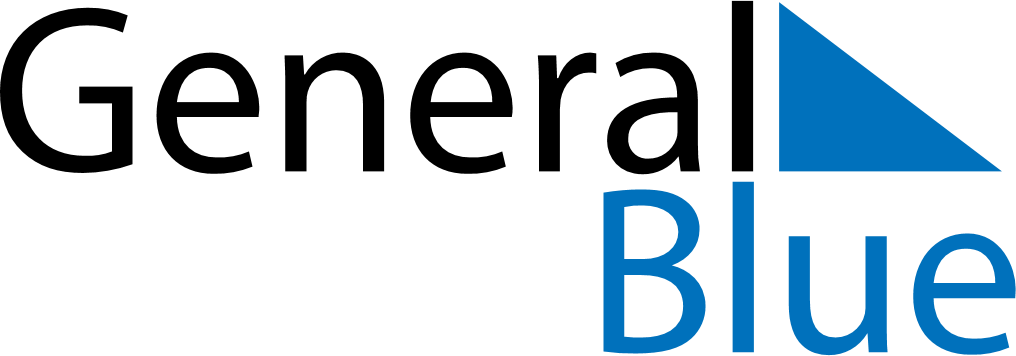 June 2024June 2024June 2024June 2024June 2024June 2024June 2024Ainaro, Timor LesteAinaro, Timor LesteAinaro, Timor LesteAinaro, Timor LesteAinaro, Timor LesteAinaro, Timor LesteAinaro, Timor LesteSundayMondayMondayTuesdayWednesdayThursdayFridaySaturday1Sunrise: 6:46 AMSunset: 6:24 PMDaylight: 11 hours and 37 minutes.23345678Sunrise: 6:47 AMSunset: 6:24 PMDaylight: 11 hours and 37 minutes.Sunrise: 6:47 AMSunset: 6:24 PMDaylight: 11 hours and 37 minutes.Sunrise: 6:47 AMSunset: 6:24 PMDaylight: 11 hours and 37 minutes.Sunrise: 6:47 AMSunset: 6:24 PMDaylight: 11 hours and 37 minutes.Sunrise: 6:47 AMSunset: 6:25 PMDaylight: 11 hours and 37 minutes.Sunrise: 6:48 AMSunset: 6:25 PMDaylight: 11 hours and 36 minutes.Sunrise: 6:48 AMSunset: 6:25 PMDaylight: 11 hours and 36 minutes.Sunrise: 6:48 AMSunset: 6:25 PMDaylight: 11 hours and 36 minutes.910101112131415Sunrise: 6:48 AMSunset: 6:25 PMDaylight: 11 hours and 36 minutes.Sunrise: 6:49 AMSunset: 6:25 PMDaylight: 11 hours and 36 minutes.Sunrise: 6:49 AMSunset: 6:25 PMDaylight: 11 hours and 36 minutes.Sunrise: 6:49 AMSunset: 6:25 PMDaylight: 11 hours and 36 minutes.Sunrise: 6:49 AMSunset: 6:25 PMDaylight: 11 hours and 36 minutes.Sunrise: 6:49 AMSunset: 6:26 PMDaylight: 11 hours and 36 minutes.Sunrise: 6:50 AMSunset: 6:26 PMDaylight: 11 hours and 36 minutes.Sunrise: 6:50 AMSunset: 6:26 PMDaylight: 11 hours and 36 minutes.1617171819202122Sunrise: 6:50 AMSunset: 6:26 PMDaylight: 11 hours and 36 minutes.Sunrise: 6:50 AMSunset: 6:26 PMDaylight: 11 hours and 35 minutes.Sunrise: 6:50 AMSunset: 6:26 PMDaylight: 11 hours and 35 minutes.Sunrise: 6:51 AMSunset: 6:27 PMDaylight: 11 hours and 35 minutes.Sunrise: 6:51 AMSunset: 6:27 PMDaylight: 11 hours and 35 minutes.Sunrise: 6:51 AMSunset: 6:27 PMDaylight: 11 hours and 35 minutes.Sunrise: 6:51 AMSunset: 6:27 PMDaylight: 11 hours and 35 minutes.Sunrise: 6:52 AMSunset: 6:27 PMDaylight: 11 hours and 35 minutes.2324242526272829Sunrise: 6:52 AMSunset: 6:28 PMDaylight: 11 hours and 35 minutes.Sunrise: 6:52 AMSunset: 6:28 PMDaylight: 11 hours and 35 minutes.Sunrise: 6:52 AMSunset: 6:28 PMDaylight: 11 hours and 35 minutes.Sunrise: 6:52 AMSunset: 6:28 PMDaylight: 11 hours and 35 minutes.Sunrise: 6:52 AMSunset: 6:28 PMDaylight: 11 hours and 36 minutes.Sunrise: 6:53 AMSunset: 6:29 PMDaylight: 11 hours and 36 minutes.Sunrise: 6:53 AMSunset: 6:29 PMDaylight: 11 hours and 36 minutes.Sunrise: 6:53 AMSunset: 6:29 PMDaylight: 11 hours and 36 minutes.30Sunrise: 6:53 AMSunset: 6:29 PMDaylight: 11 hours and 36 minutes.